www.phonicsplay.co.ukSee Y1 homepage for login detailsWeds.7/keywords x4Warm-up (revision) – Log onto Phonics Play:https://www.phonicsplay.co.uk/resources/phase/4/reading-robotThen choose .  Read the words. How did you do?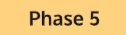 * Today we are learning to read the key words:some 			comewere				thereWhat do we notice about how the pairs of words are spelt?Task 1 – It’s detective time! You need to be logged onto Phonics Play. Click on https://www.phonicsplay.co.uk/resources/phase/5/sentences-5a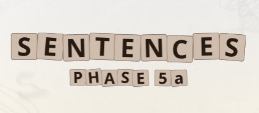 Click Start then  to take you onto Page 2, where you’ll need Week4/Wednesday: 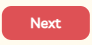 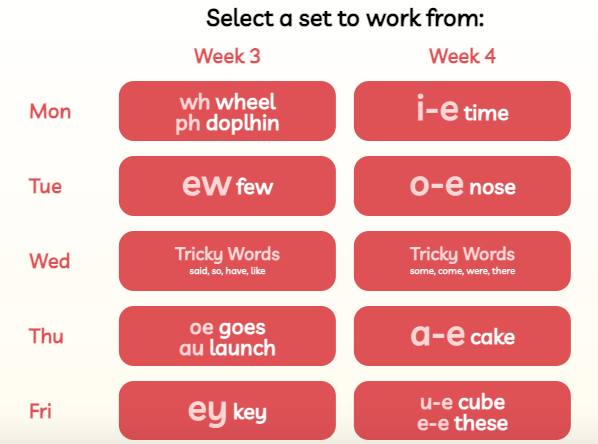 Read each sentence. Can you spot today’s key words?Task 2 – Ask an adult to read you the sentences below i.e the ones we’ve just read. Write them carefully in your book or on a white board … don’t forget to sound talk!Some dolphins come home to sleep. Were there lots of donkeys on the beach? Were there some turkeys on the lawn? With a ruler, now underline some / come / were / there.Great work with your key words, Biffs! 